		EXEMPLE DE FICHE DE POSTE	
COORDINATEUR.E À TEMPS PARTIEL (1jour/semaine)Intitulé Coordinateur (trice) Missions et activités MISSION 1/ COORDINATION DE L’EQUIPE ET DU PROJET PLURI-PROFESSIONNELCoordination de l’équipe pluriprofessionnelle>	Favoriser les échanges, l'esprit d'équipe et la cohésion du groupe>	Organiser et animer des réunions ou groupes de travail de façon dynamique>	Mettre à disposition les informations utiles aux besoins de l’équipe et relayer ces informations à tous>	Élaborer des contenus à destination des professionnels de santé (fiches outils)>	Accompagner l'équipe dans leur démarche projets et faciliter leur mise en œuvre>	Rencontrer régulièrement les leaders et gérants pour faire des points d'étapes, planifier et prioriser les actions>	Créer des liens avec d'autres équipes de soins structurées>	Informer la MSP des actions proposées la fédération régionale>	Rechercher des lieux de rencontres à mi-distance pour favoriser la présence d'un maximum de Professionnels>	Réserver les salles et le buffet Coordination des outils de communication pluriprofessionnelle>	Créer les outils nécessaires (plateforme d'échange, hébergement en ligne des documents)>	Mettre à jour les coordonnées des adhérents et associés SISA>	Accompagner l'équipe dans la réflexion sur le SI>	Organiser et animer les réunions du comité de pilotage dans le choix du SI>	Etablir des liens réguliers avec le groupe GCS e-santé et les éditeurs de logicielsCoordination des RCP>	Planifier le calendrier des RCP, suivi de l’organisation>	Récolter les différents comptes rendus auprès des référents des 3 sitesCoordination des protocoles pluriprofessionnels>	Aider à la définition des projets et des actions>	Accompagnement méthodologique>	Aider à l’élaboration, la diffusion, à la mise en place>	Recherche et adaptation des outils d’évaluation des protocolesCoordination des programmes de prévention>	Aider à la définition des projets et des actions souhaités par la MSP>	Rencontrer les référents ARS/prévention>	Se former à l'élaboration de projets de prévention>	Rechercher des partenaires et les rencontrer>	Développer l’interconnaissance entre les différents partenaires>	Planifier et suivre les actions>	Participer à la création de supports d’information et d’outils>	Evaluer les actions MISSION 2/ GESTION DE LA MSP>	Gérer les calendriers >	Coordonner les rencontres>	Aider à la priorisation et la planification et suivi du calendrier>	Gérer les instances de la MSP>	Préparer les réunions (comité de gestion, Assemblée Générale) avec les gérants et leaders de la MSP>	Organiser les instances (convocations, compte rendu, dossier de l’Assemblée Générale et des Comités de Gestion)>	Réserver les salles>	Instruction et mise en place des décisions du Conseil d’Administration >	Suivre les décisions prises>	Gestion des projets>	Gestion des diverses démarches administratives (déclarations, demandes des subventions, élaboration des bilans de projets et dossiers d’évaluation des projets...). >	Planification, mise en œuvre, suivi et évaluation des actions menées>	Participation à la répartition et gestion des budgets impartis>	Production des comptes rendus intermédiaires des activités et de leur suivi financier>	Gestion des relations extérieures avec les institutionnels : ARS, CPAM, Collectivités...>	Réalisation des bilans>	Prise de contact et entretien des liens avec les acteurs du champ de la prévention, du médico-social et de la santé >	Prise de rendez-vous>	Entretenir des partenariats>	Gestion des budgets>	Accompagnement à la prise de décision>	Suivi des décisions et des budgets MISSION 3/ACTIVITES DE COMMUNICATION>	Elaborer des documents de communication>	Création d’une plaquette ou tout autre support>	Rédiger les ordres du jour, les comptes rendus (participation aux réunions d’équipe) au sein de l’équipe professionnelle >	Faire circuler l’information entre les professionnels (actualités sur la SISA, les MSP, les projets innovants)MISSION 4/ACTIVITES DE DOCUMENTATION>	Rechercher et exploiter les sources documentaires>	Veille juridique et réglementaire sur les champs relatifs aux maisons de santé >	Consultation de documentation spécifique>	Organisation et mise à disposition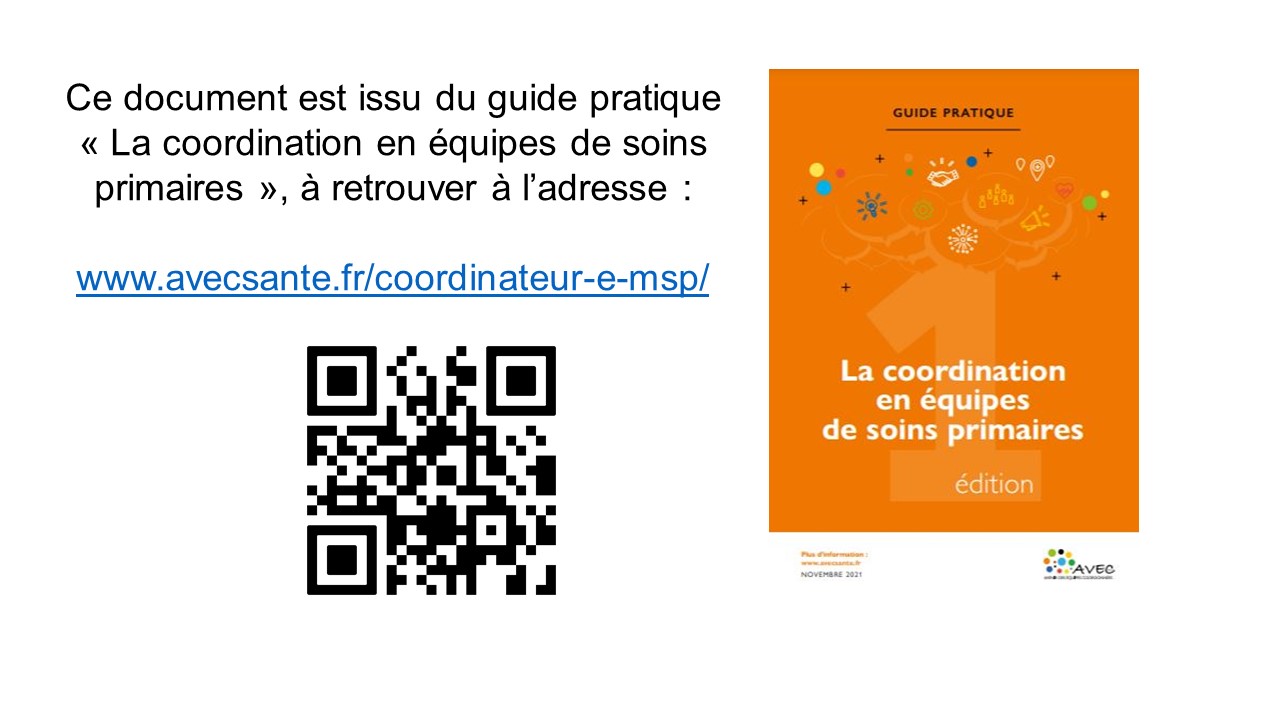 